Nathan AlexanderIngredients for a liveable city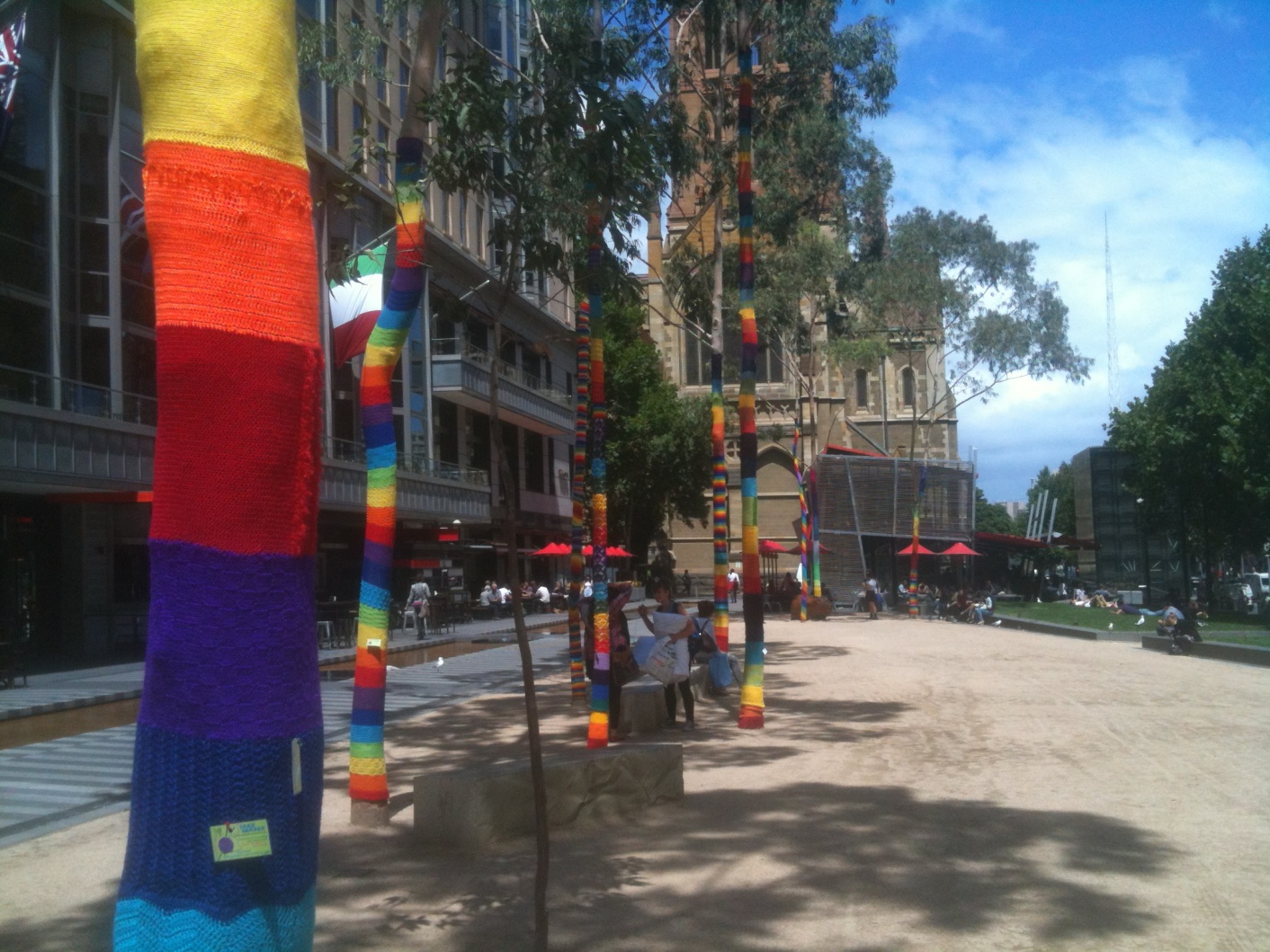 An extract from Places for People: Melbourne city 1994, p.14Published by the City of Melbourne, ISBN 0 949624 84 5Based on the writings of Professor Jan Gehl Professor of Urban Design Royal Danish Academy of Fine Arts, Copenhagen1994Ingredients for an enjoyable walking city • Paths to walk along free of hazards and congestion. • A choice of sun or shade, depending on the temperature. • Protection from rain and strong winds. • Interesting ground-level facades to stroll beside and observe. • Easy, safe access for people with disabilities. • An easy-to-understand pedestrian network that people can find their way through. • Places to promenade and places to rest. • A pedestrian system that connects important destinations. • Few intersections where people must wait a long time to give way to vehicles. • Well-lit places and routes to walk around that are safe both day and night. Ingredients for a city where people enjoy staying outside • Space for standing, sitting, playing and talking. • People to watch. • A choice of sun or shade, depending on temperature. • Shelter from the rain and strong winds. • Interesting ground-level facades adjoining spaces where people congregate. • Residences, workplaces, recreational and social facilities well mixed together. • Comfortable outdoor spaces to stay in with three types of seats: 1. Well-placed public seats 2. Well-placed outdoor cafes 3. Widespread secondary seating, such as steps and planter box edges. Ingredients for a city with a high level of social and cultural exchange • Space for street theatre, clowns and jesters, music and small-scale commercial activities. • Space for people to sit together outside. • Public spaces free from loud traffic noise or physical threat. • Ground-level building facades that provide interest through windows, displays and visible indoor activity. Ingredients for a city where people feel safe around the clock • Other people on the streets. • A wide variety of land uses mixed together, such as shops, offices, schools and dwellings. • Many interesting display windows, visible in the daytime and lit up in the evenings. • Housing to ensure a lively city day and night, not just during working hours. • Schools and universities, for the life and vitality students bring. • Beautiful and effective lighting. • A mixture of daytime and night-time functions. • Clean and cared-for streets. Ingredients for an interesting and attractive city • Diverse people. • Beautiful spaces, wonderful views. • Good visual qualities, from small details to streetscapes and vistas. • Valuable historic environments retained, respected and interpreted.